ТРАДИЦИОННАЯ ГОНКА ВНЕДОРОЖНИКОВ
ЧАСТИНСКАЯ ВЕРСТА 2022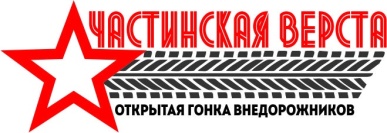 Заявка на мероприятиеТРАДИЦИОННАЯ ГОНКА ВНЕДОРОЖНИКОВ
ЧАСТИНСКАЯ ВЕРСТА 2022Заявка на мероприятиеТРАДИЦИОННАЯ ГОНКА ВНЕДОРОЖНИКОВ
ЧАСТИНСКАЯ ВЕРСТА 2022Заявка на мероприятиеТРАДИЦИОННАЯ ГОНКА ВНЕДОРОЖНИКОВ
ЧАСТИНСКАЯ ВЕРСТА 2022Заявка на мероприятиеТРАДИЦИОННАЯ ГОНКА ВНЕДОРОЖНИКОВ
ЧАСТИНСКАЯ ВЕРСТА 2022Заявка на мероприятиеТРАДИЦИОННАЯ ГОНКА ВНЕДОРОЖНИКОВ
ЧАСТИНСКАЯ ВЕРСТА 2022Заявка на мероприятиеТРАДИЦИОННАЯ ГОНКА ВНЕДОРОЖНИКОВ
ЧАСТИНСКАЯ ВЕРСТА 2022Заявка на мероприятие       Экипаж       Экипаж       Экипаж       Экипаж       Экипаж       Экипаж       ЭкипажЗаявительЗаявительЗаявительЗаявительЗаявительСтранаАдрес: e-mailТелефон: ПИЛОТПИЛОТПИЛОТПИЛОТШТУРМАН (второй пилот)Фамилия, Имя,ОтчествоФамилия, Имя,ОтчествоДата рожденияДата рожденияЛицензия водителя РАФЛицензия водителя РАФЛицензия водителя РАФЛицензия водителя РАФКат.      №Кат.      №Кат.       №Паспортные данныеПаспортные данныесерия              №                                                                    кем и когда выдансерия              №                                                                    кем и когда выдансерия              №                                                                    кем и когда выдансерия              №                                                                    кем и когда выдансерия              №                                                                                            кем и когда выданИННИННСпортивное званиеСпортивное званиеТелефонТелефонАдресАдресАдрес эл. почтыАдрес эл. почтыАвтомобильАвтомобильСвоей подписью я подтверждаю, что вся информация, содержащаяся в Заявочной форме верна. Я, ниже подписавшийся, признаю положения Регламента мероприятия, и обязуюсь строго соблюдать их. Я, ниже подписавшийся, признаю, что Организатор не несет никакой ответственности перед участниками и третьими лицами за вред либо ущерб, причиненный в ходе мероприятия. Всю ответственность несут виновники случившегося. Я понимаю и полностью принимаю весь риск и опасность автомобильных гонок и обязуюсь полностью соблюдать все требования, касающиеся безопасности.Своей подписью я подтверждаю, что вся информация, содержащаяся в Заявочной форме верна. Я, ниже подписавшийся, признаю положения Регламента мероприятия, и обязуюсь строго соблюдать их. Я, ниже подписавшийся, признаю, что Организатор не несет никакой ответственности перед участниками и третьими лицами за вред либо ущерб, причиненный в ходе мероприятия. Всю ответственность несут виновники случившегося. Я понимаю и полностью принимаю весь риск и опасность автомобильных гонок и обязуюсь полностью соблюдать все требования, касающиеся безопасности.Своей подписью я подтверждаю, что вся информация, содержащаяся в Заявочной форме верна. Я, ниже подписавшийся, признаю положения Регламента мероприятия, и обязуюсь строго соблюдать их. Я, ниже подписавшийся, признаю, что Организатор не несет никакой ответственности перед участниками и третьими лицами за вред либо ущерб, причиненный в ходе мероприятия. Всю ответственность несут виновники случившегося. Я понимаю и полностью принимаю весь риск и опасность автомобильных гонок и обязуюсь полностью соблюдать все требования, касающиеся безопасности.Своей подписью я подтверждаю, что вся информация, содержащаяся в Заявочной форме верна. Я, ниже подписавшийся, признаю положения Регламента мероприятия, и обязуюсь строго соблюдать их. Я, ниже подписавшийся, признаю, что Организатор не несет никакой ответственности перед участниками и третьими лицами за вред либо ущерб, причиненный в ходе мероприятия. Всю ответственность несут виновники случившегося. Я понимаю и полностью принимаю весь риск и опасность автомобильных гонок и обязуюсь полностью соблюдать все требования, касающиеся безопасности.Своей подписью я подтверждаю, что вся информация, содержащаяся в Заявочной форме верна. Я, ниже подписавшийся, признаю положения Регламента мероприятия, и обязуюсь строго соблюдать их. Я, ниже подписавшийся, признаю, что Организатор не несет никакой ответственности перед участниками и третьими лицами за вред либо ущерб, причиненный в ходе мероприятия. Всю ответственность несут виновники случившегося. Я понимаю и полностью принимаю весь риск и опасность автомобильных гонок и обязуюсь полностью соблюдать все требования, касающиеся безопасности.Своей подписью я подтверждаю, что вся информация, содержащаяся в Заявочной форме верна. Я, ниже подписавшийся, признаю положения Регламента мероприятия, и обязуюсь строго соблюдать их. Я, ниже подписавшийся, признаю, что Организатор не несет никакой ответственности перед участниками и третьими лицами за вред либо ущерб, причиненный в ходе мероприятия. Всю ответственность несут виновники случившегося. Я понимаю и полностью принимаю весь риск и опасность автомобильных гонок и обязуюсь полностью соблюдать все требования, касающиеся безопасности.Своей подписью я подтверждаю, что вся информация, содержащаяся в Заявочной форме верна. Я, ниже подписавшийся, признаю положения Регламента мероприятия, и обязуюсь строго соблюдать их. Я, ниже подписавшийся, признаю, что Организатор не несет никакой ответственности перед участниками и третьими лицами за вред либо ущерб, причиненный в ходе мероприятия. Всю ответственность несут виновники случившегося. Я понимаю и полностью принимаю весь риск и опасность автомобильных гонок и обязуюсь полностью соблюдать все требования, касающиеся безопасности.ПодписьАВТОМОБИЛЬ (ЗАПОЛНЯЕТСЯ ТЕХКОМИССАРОМ)АВТОМОБИЛЬ (ЗАПОЛНЯЕТСЯ ТЕХКОМИССАРОМ)АВТОМОБИЛЬ (ЗАПОЛНЯЕТСЯ ТЕХКОМИССАРОМ)АВТОМОБИЛЬ (ЗАПОЛНЯЕТСЯ ТЕХКОМИССАРОМ)АВТОМОБИЛЬ (ЗАПОЛНЯЕТСЯ ТЕХКОМИССАРОМ)АВТОМОБИЛЬ (ЗАПОЛНЯЕТСЯ ТЕХКОМИССАРОМ)АВТОМОБИЛЬ (ЗАПОЛНЯЕТСЯ ТЕХКОМИССАРОМ)ОборудованиеОборудованиеОборудованиеЗамечанияЗамечанияЗамечанияЗамечанияКузовКузовКузовТопливные бакиТопливные бакиТопливные бакиПодвескаПодвескаПодвескаРемни, ШлемыРемни, ШлемыРемни, ШлемыКолесная базаКолесная базаКолесная базаВнешний диаметр колесВнешний диаметр колесВнешний диаметр колесКаркас безопасностиКаркас безопасностиКаркас безопасностиПрочие замечанияПрочие замечанияПрочие замечания